                                   Town of Cornish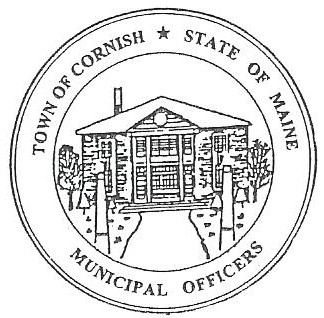                                     PLANNING BOARD                                                 17 Maple Street                                            Cornish, Maine 04020Telephone: 207.625.4324     Fax: 207.625.4416     E-mail: planningboard@cornishme.comBUSINESS MEETING AGENDA6:30 p.m.Monday, January 3, 2022Call to OrderAdjustments/Additions to the AgendaCommunications Received/SentReview of MinutesOld BusinessNoneNew BusinessCarol Murphy, CEO Sacopee Valley Health Center – Proposed Walk-In Clinic at Call’s Plaza – Map R01, Lot 016AMiscellaneousPublic CommentAgenda Items for Next Meeting: Workshop – Monday, February 21, 2022 @ 6:30 PMFebruary 21, 2022 workshop meeting includes Public Informational Meeting for LUO. Adjournment